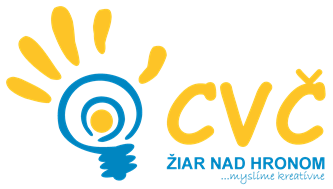 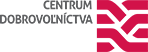 Týždeň dobrovoľníctva 2021VyhodnotenieUž niekoľko rokov Centrum voľného času ako Infobod dobrovoľníctva v spolupráci s Centrom dobrovoľníctva Banská Bystrica zabezpečuje dobrovoľnícke aktivity v meste Žiar nad Hronom. Každoročne dňa 16. septembra štartuje Týždeň dobrovoľníctva, do ktorého sa počas 7 dní môže zapojiť každý. Týždeň dobrovoľníctva sa začal nápadom p. učiteliek z Dvojky  Mgr.  Polachovej a Mgr. Adamcovej vytvoriť relaxačný detský kútik a šatne pre deti. Bude slúžiť na oddych, hru s hračkami a podobne. V činnosti budú pokračovať niekoľko dní. Druhý deň sa mal niesť v znamení sadenia ovocných kríkov na Štvorke, ale vzhľadom na nepriaznivé počasie sa aktivita presunula na utorok 21.09. Pod vedením Mgr. Višňanskej žiaci prvého stupňa, t. j. druháci a štvrtáci, vlastnoručne vysadili ovocné kríky v exteriéri školy. V tento istý deň sa desať pedagógov zo Štvorky rozhodlo pridať k aktivitám spojených s Týždňom dobrovoľníctva a pripraviť, pre žiakov ale aj svojich kolegov, príjemnejšie prostredie v interiéri školy s názvom „Neustále skrášľujeme našu školu“. Na stenách chodieb i učební pribudli motivačné polepy, v oddychovej zóne čitateľský strom. Štvrtú aktivitu realizovali deviataci z Dvojky pod vedením Mgr. Žufkovej a Mgr. Bystričanovej. Mladí dobrovoľníci sa počas dvoch dní 20. a 21.9 popasovali s natieraním záhonov v areáli Dvojky. So šmirgľovaním ich ochotne pomohli piataci. Tento rok pribudla nová spolupráca s OZ Myesto, ktorá zveľaduje naše mesto. V spolupráci s Dielňou Haus dňa 20.09 natrelo konštrukciu „Búdy“, vyčistila jej okolie a zorganizovala s dobrovoľníkmi brigádu na bylinkovisku. Pripravilo si aktivitky pre malých ekoaktivistov – chodníkové maľovanie, prírodná mandala „Čo dvor dal“ , bylinkovú čelenku. Dňa  22.9.2021 sa  Týždeň dobrovoľníctva v Žiari nad Hronom zavŕšil aktivitou  „Čisté ihriská“, do ktorej sa zapojili študenti SSOŠ technickej v Žiari nad Hronom pod vedením  Mgr. Kováčovej. Vyčistili si okolie školy, odstránili veľké množstvo rôzneho odpadu. V čistení exteriéru pokračujú aj nasledujúce dni. V rámci Týždňa dobrovoľníctva 2021 v Žiari nad Hronom sa zrealizovalo 7 významných dobrovoľníckych aktivít, na ktorých sa podieľalo 100 dobrovoľníkov z troch škôl v Žiari nad Hronom a OZ Myesto.„Dobrovoľníčiť“ môže každý, kto má chuť a energiu. Ďakujeme všetkým ľuďom, ktorí sa rozhodli nezištne pomôcť akýmkoľvek spôsobom. Všetci takto potvrdili skutočnosť, že v našom meste sa dobré skutky dejú. No našim prianím je, aby  sa dobré skutky robili každý deň. Mgr. Marianna LazárováCVČ Žiar nad Hronom